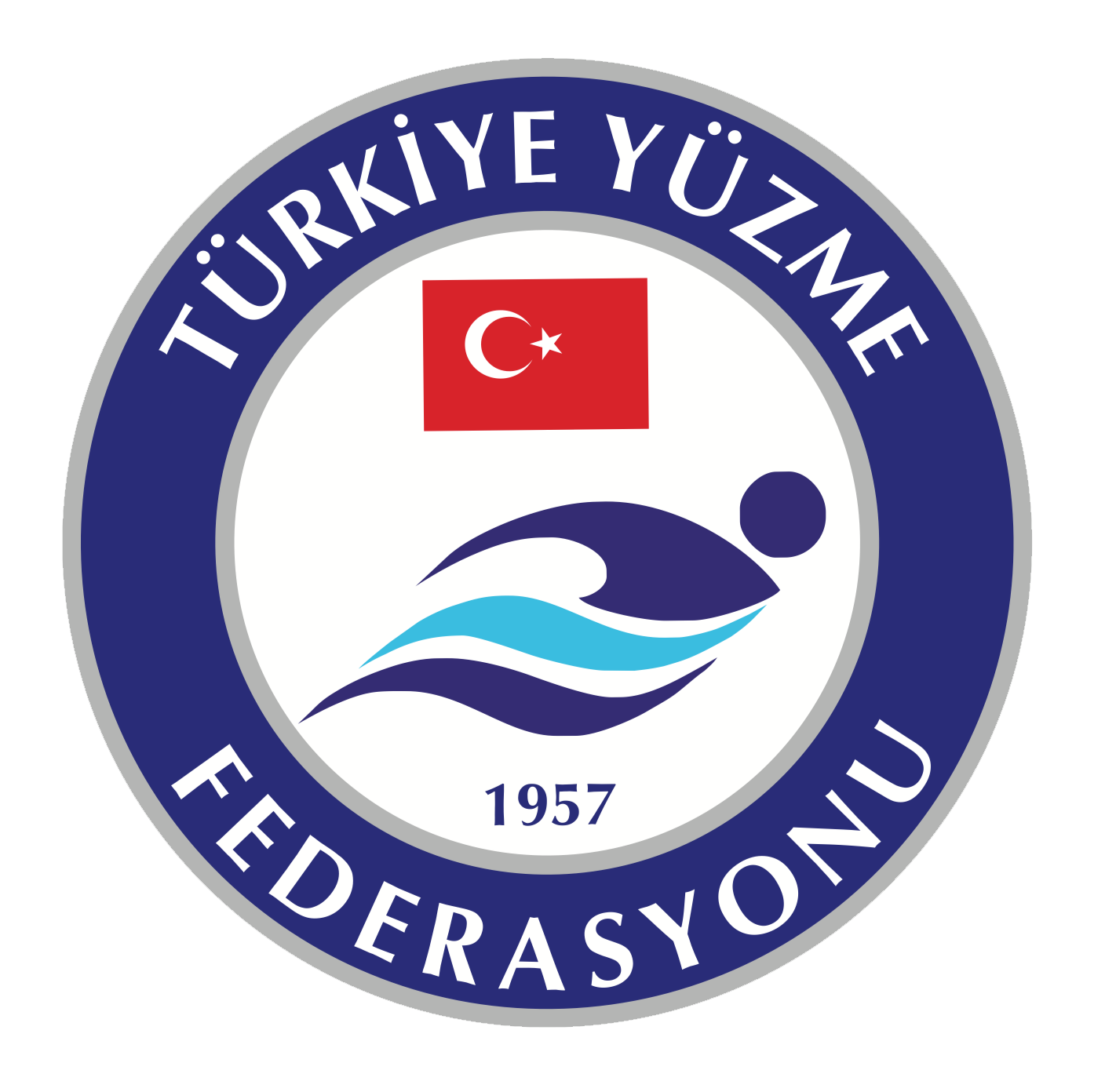 10 KASIM ATATÜRKÜ ANMA YÜZME YARIŞLARIMüsabaka Yeri : Tekirdağ Olimpik Yüzme HavuzuMüsabaka Tarihi : 9-10 KASIM 2019Teknik Toplantı : 08 KASIM 2019 SAAT: 17:30   (Tekirdağ Olimpik Yüzme Havuzu Konferans Salonu)Katılım Yaşı : 2009 DOĞUMLU VE DAHA BÜYÜK BAYAN-ERKEKSon Liste Bildirimi : 07 KASIM 2019 SAAT 23:59(Liste bildirimleri Türkiye Yüzme Federasyonu portalı üzerinden yapılacaktır.)MÜSABAKA KURALLARI : Türkiye Yüzme Federasyonu Müsabaka Genel Talimatları geçerlidir. 
MÜSABAKA BİLGİLERİ : ▶︎Yarışmalara, belirtilen yaş grubu sporcuları, 2019 – 2020 vizeli lisansları ile iştirak edeceklerdir. ▶︎Akredite olmuş kulüpler, müsabaka listelerini TYF PORTALI’nı kullanarak belirlenen saat ve tarihe kadar girişlerini yapmaları gerekmektedir. Akredite olmamış kulüplerin sporcuları yarışmalara kabul edilmeyecektir.▶︎Müsabakaların sabah seansları 09:30’da başlayacaktır. Öğleden sonraki seanslar, 15:00’da başlayacaktır.▶︎Yarışmalara katılacak her sporcu için resmi derece verilmesi zorunludur. Verilen derecenin Resmi derece olmadığı tespit edildiğinde sporcu yarışı NT olarak yüzecektir.▶︎Yarışma seremonisi 9 Kasım 2019 Cumartesi günü, öğlen seansından önce yapılacaktır.▶︎Teknik toplantıya katılmayan kulüp yetkilileri alınan kararları kabul etmiş sayılacaktır.▶︎Yarışmalarda Time Trial yapılmayacaktır.▶︎Müsabakaya katılan sporcuların lisans ve T.C. nüfus cüzdanı bilgilerinde farklılık tespit edilmesi durumunda, sporcunun var ise yüzmüş olduğu yarışları iptal edilir ve kalan yarışları çıkarılarak müsabakadan men edilir. Ayrıca sorumlu antrenörü hakkında disiplin işlemi uygulanır. Yarışların iptal ve disiplin işlemi Lisans/Kimlik bilgilerinin farklılığının müsabaka sonrasında tespit edilmesi durumunda uygulanır.▶︎Isınmalar müsabaka başlangıç saatinden 90 dakika önce başlayacaktır.▶︎10 kulvarlı müsabaka havuzunda; 0-9. kulvar çıkış ve dönüş kulvarı olarak kullanılacaktır.▶︎2009 doğumlu ve daha büyük sporcular müsabaka boyunca dilediği kadar yarışta yer alabilir. ▶︎2008 ve 2009 doğumlu sporcular müsabaka boyunca 50m Serbest, 50m Sırtüstü, 50m Kurbağalama, 50m Kelebek, 100m Serbest, 100m Sırtüstü, 100m Kurbağalama, 100m Kelebek, 200m Sırtüstü, 200m Kurbağalama, 200m Kelebek, 200m Karışık, 400m Serbest yarışlarının hepsine katılabilirler.▶︎2007 doğumlu ve daha büyük sporcular müsabaka boyunca tüm yarışlara katılabilirler.▶︎Müsabakalara ferdi lisansa sahip sporcularda katılabilir.▶︎İtiraz olması durumunda, itirazlar 30 dakika içinde resmi olarak yapılacak olup 350 TL itiraz bedeli ödenecektir. ▶︎Seriler hızlı dereceden yavaş̧ dereceye doğru, 10 yaş grubu ve 11 + yaş grubu olarak yapılacaktır. ▶︎Yarışmalarda ödüllendirme yapılmayacaktır.▶︎Türkiye Yüzme Federasyonu gerekli gördüğü durumlarda yarışma programı, tarih, işleyiş ve reglamanın da her türlü değişikliği yapma hakkına sahiptir.▶︎ 10 Kasım Pazar günü Atatürk’ü anma haftası dolayısıyla saat 08:50 ‘de sporcular ısınmadan çıkartılıp giyinmeleri sağlanarak saat 09:05’te yapılacak olan anma etkinliğine katılımın sağlanmalıdır. 11-12 YAŞ VİZE BARAJLARI 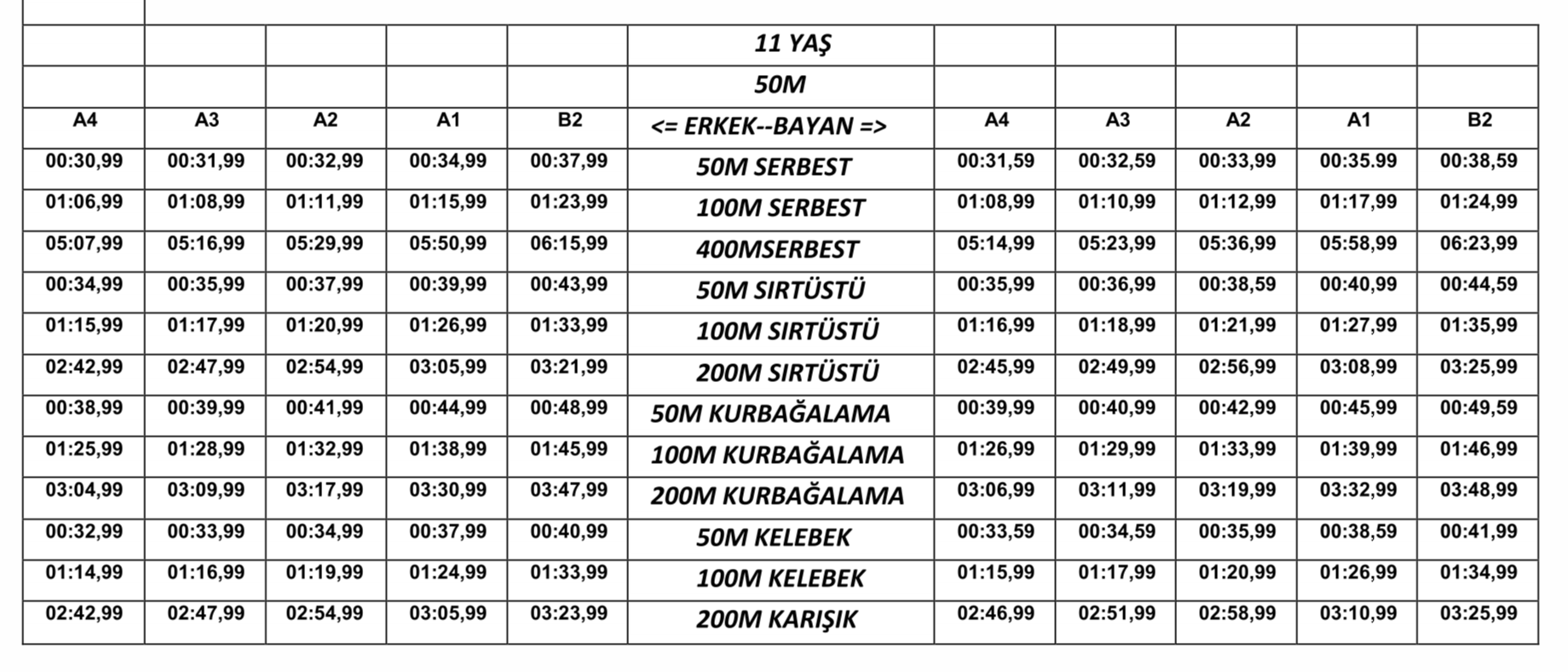 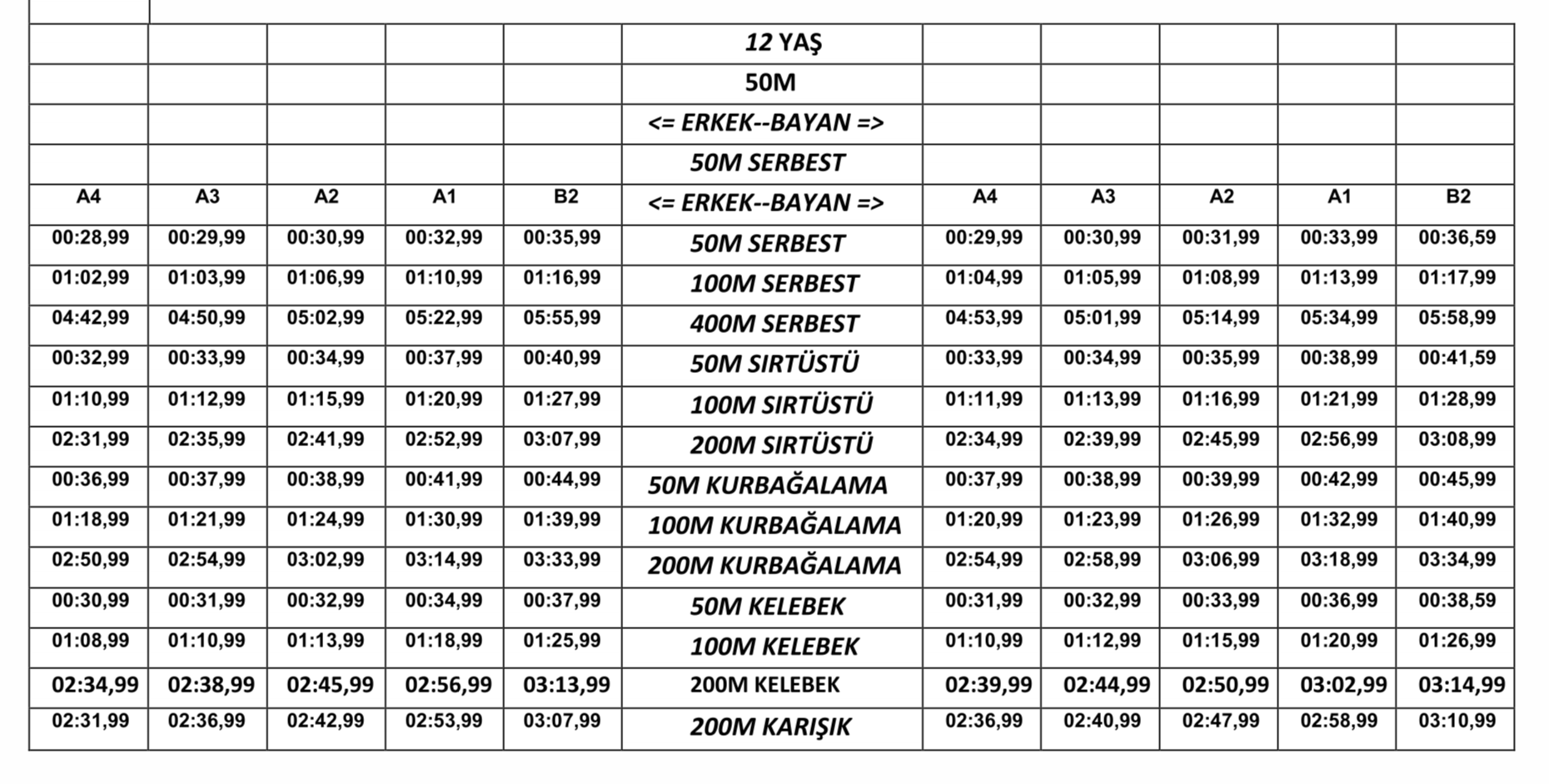 MÜSABAKA PROGRAMIMÜSABAKA PROGRAMIMÜSABAKA PROGRAMIMÜSABAKA PROGRAMI1.GÜN SABAH2. GÜN SABAH200M SERBEST2007 DOĞUMLU VE DAHA BÜYÜK200M KARIŞIK2009 DOĞUMLU VE DAHA BÜYÜK50M SIRTÜSTÜ2009 DOĞUMLU VE DAHA BÜYÜK50M SERBEST2009 DOĞUMLU VE DAHA BÜYÜK100M KURBAĞALAMA2009 DOĞUMLU VE DAHA BÜYÜK200M SIRTÜSTÜ2009 DOĞUMLU VE DAHA BÜYÜK100M KELEBEK2009 DOĞUMLU VE DAHA BÜYÜK1500M SERBEST2007 DOĞUMLU VE DAHA BÜYÜK800M SERBEST2007 DOĞUMLU VE DAHA BÜYÜK1.GÜN AKŞAM2. GÜN AKŞAM400M SERBEST2009 DOĞUMLU VE DAHA BÜYÜK400M KARIŞIK2007 DOĞUMLU VE DAHA BÜYÜK50M KURBAĞALAMA2009 DOĞUMLU VE DAHA BÜYÜK50M KELEBEK2009 DOĞUMLU VE DAHA BÜYÜK100M SIRTÜSTÜ2009 DOĞUMLU VE DAHA BÜYÜK200M KURBAĞALAMA2009 DOĞUMLU VE DAHA BÜYÜK200M KELEBEK2008 DOĞUMLU VE DAHA BÜYÜK100M SERBEST2009 DOĞUMLU VE DAHA BÜYÜK